RK-12-2016-13, př. 1Počet stran: 25Analýza možností centrálního nákupu kancelářských a hygienických potřeb a čisticích prostředků Kraje Vysočina a jím zřizovaných příspěvkových organizacíObsah1.	Manažerský souhrn	22.	Výchozí předpoklady	43.	Výsledky analýzy	53.1.	Kancelářské potřeby	53.2.	Hygienické a čisticí prostředky	144.	Návrh způsobu řešení nákupního procesu	184.1.	Zhodnocení analýzy	184.2.	Funkcionalita dostupných nástrojů	194.3.	Proč Dynamický nákupní systém	224.4.	Co je nutné připravit	224.5.	Úkoly pro období do 31. 12. 2017	246.	Seznam tabulek a obrázků	25Manažerský souhrnNastavení systému komplexního řešení nákupního procesu je dlouhodobým záměrem Kraje Vysočina, viz minulá i současná programová prohlášení rady kraje. Pro zahájení procesu řešení této problematiky byly nutné následující kroky:Analýza - vytipování komodit vhodných pro centrální nákup, Legislativa – nastavení legislativního rámce a související metodiky, SW nástroj,Komunikace - zahájení diskuse s příspěvkovými organizacemi o spolupráci na této aktivitě. Ad a) Analýza - nejprve byly vytipovány dvě komodity vhodné pro centrální nákup, a to kancelářské potřeby a hygienické a čisticí prostředky. Následně byl v 1. pololetí 2016 proveden sběr dat od příspěvkových organizací na jednotných šablonách. Sběru se účastnilo 98 organizací a Krajský úřad Kraje Vysočina.V dalším kroku byla provedena standardizace položek, která se týkala zatřídění různorodých vstupů do jednotné terminologie a do jednotných měrných jednotek, pro které byla vyčíslena jednotková nákupní cena. Pro standardizované položky byla doplněna tržní jednotková cena (pro množství vzešlé z analýzy) a následně vyčísleny předpokládané úspory resp. ztráty. Analýza byla řešena dvoustupňově: prvotní vyhodnocení předpokládané úspory vycházelo z průměrných cen ze všech příspěvkových organizací, v následné analýze, ve které proběhla standardizace, byla úspora vyčíslena na konkrétních cenách jednotlivých organizací v porovnání s doplněnou tržní cenou. Úspory byly u kancelářských potřeb vyčísleny na 2,2 mil. Kč a u hygienických a čisticích prostředků na 1,8 mil. Kč. Je nutné však konstatovat, že finanční úspora nemusí být jedinou motivací sjednocení nákupu do centrálního, společného řešení pro celý kraj. Neméně významným hlediskem je odstranění administrativní zátěže spojené s opakovaným zadáváním zakázek jednotlivými příspěvkovými organizacemi, přínosem je také možné snížení chybovosti při zadávání takových zakázek. Je důležité zmínit, že žádná organizace není povinna při zadání každoroční zakázky na nákup kancelářských potřeb postupovat v druhu řízení dle zákona o zadávání veřejných zakázek a to samé platí i u hygienických a čisticích prostředků.Ad b) Legislativa - byl vytvořen:návrh smluv pro o společném postupu pro centralizované zadávání, návrh na změnu Pravidel Rady Kraje Vysočina o zadávání veřejných zakázek,návrh procesu pro realizaci dynamického nákupního systému (DNS),stanovení rolí dotčených subjektů (centrální zadavatel, pověřující zadavatelů) včetně zapojení Projektové kanceláře Kraje Vysočina, příspěvkové organizace.Ad c) SW nástroj - administraci složitého nákupního procesu nelze provádět bez nástroje, který organizacím ulehčí, zpřehlední a zjednoduší práci. Z toho důvodu byl v rámci IROP podán projekt „Služby technologického centra Kraje Vysočina 2016“. Součástí tohoto projektu je nástroj na řešení společných nákupů. Tento systém umožní sběr požadavků na nákup, evidenci informací o nákupech i udržování směrnic a závazných postupů pro nákupní procesy.Ad d) Komunikace - byla zahájena komunikace s příspěvkovými organizacemi o možném řešení této problematiky pro budoucí období, protože je vhodné, aby kraj získal informaci, zda by příspěvkové organizace centralizované zadávání uvítaly (snížení administrativní zátěže) nebo by je považovaly spíše za omezující (ztráta možnosti samostatně a pružněji si rozhodovat o výběru vhodných položek).Závěr:Z analýzy vyplynulo, že centrální nákup je nástroj pro efektivnější využívání veřejných prostředků vedoucí ke zprůhlednění cen nakupovaných komodit, jejich množství a kvality, dále zajišťuje monitoring a plánování činností v oblasti nákupů při dodržení zákonných postupů a interních předpisů zřizovatele, snižuje administrativní zátěž příspěvkových organizací.Analýza navrhuje dva možné způsoby zapojení příspěvkových organizací do centrálního nákupu. Klíčovým pro další postup je rozhodnutí zřizovatele o způsobu zapojení příspěvkových organizací, tj. o povinném či dobrovolném zapojení příspěvkových organizací a to s ohledem na odebírané množství, geografickou polohu. Podmínkou dobrovolného zapojení je, aby byly organizace minimálně povinny sledovat nákupy kraje a porovnávat a zdůvodňovat své individuální řešení v souladu s principy 3E. Je třeba vzít v potaz, že každé toto individuálního rozhodnutí může mít vliv na konečnou vysoutěženou cenu (i z pohledu soutěženého množství) a zároveň může vést k omezení pestrosti v disponibilním výběru položek pro zainteresované příspěvkové organizace a krajský úřad.Výchozí předpokladyNákupní proces v Kraji Vysočina a v jeho příspěvkových organizacích není dosud řešen ve vyšší míře centralizovaně, pouze při nákupu elektrické energie a zemního plynu, pojištění majetku a telefonie. Pokusy s centralizací proběhly pro zdravotnické organizace, kde se řešil centrálně nákup identifikačních náramků, některé položky zdravotnického materiálu (náplasti, obvazy, injekční stříkačky, inkontinence…), dále postele a matrace u organizací sociální péče. Kraj Vysočina dosud nedisponuje nástrojem, který by mu umožňoval sledovat efektivitu, hospodárnost a účelnost nákupů příspěvkových organizací, který by umožňoval porovnat nákupy navzájem, popř. spojovat požadavky kraje a PO. Bez pořízení/vytvoření nákupního portálu, tedy nástroje pro účinné ekonomické řízení organizací v oblasti nákupů, jeho propojením se současným systémem EZAK není možné plně rozvinout systém monitorovaného nakupování v Kraji Vysočina. Maximalizace elektronizace je nezbytná, jelikož povinné elektronické zadávání veřejných zakázek vyžaduje SMĚRNICE EVROPSKÉHO PARLAMENTU A RADY 2014/24/EU ze dne 26. února 2014 o zadávání veřejných zakázek a o zrušení směrnice 2004/18/ES, podle které musí veřejní zadavatelé v ČR začít plně elektronicky zadávat v roce 2018, centrální zadavatelé již v dubnu 2017.  Kraj má zákonnou povinnost pečovat o všestranný rozvoj svého území a uspokojovat potřeby svých občanů. Při výkonu své působnosti musí kraj chránit veřejný zájem, zároveň je povinen pečovat o zachování a rozvoj svého majetku, který musí využívat účelně a hospodárně. S ohledem na tuto zákonnou povinnost rada kraje ve svém Programovém prohlášení Rady Kraje Vysočina pro období 2016 – 2020 vymezila aktivity, které hodlá podporovat. Mezi klíčové aktivity patří:elektronizace agendvyužívání informací z datového skladu,důsledná analýza jako podklad pro strategické plánováníprůběžná elektronizace procesů řízení úřadu, řízení investičních a neinvestičních záměrů a vztahů s příspěvkovými organizacemiřízení příspěvkových organizacíposílení postavení a odpovědnosti ředitelů příspěvkových organizacípodpora stávající provázanosti řízení příspěvkových organizací a Kraje Vysočinastrategické řízení a plánování zřizovaných příspěvkových organizací – hodnocení odvětví, ukazatele kvality, investiční a projektová činnostdůsledná všestranná metodická podpora zřizovaným příspěvkovým organizacímkomplexní nákupní proces kraje a příspěvkových organizací.Odbor analýz a podpory řízení Krajského úřadu Kraje Vysočina (dále jen „OAPŘ“) ve spolupráci s Projektovou kanceláří Kraje Vysočina, příspěvkovou organizací (dále jen „PK KV“) provedl analýzu možnosti jednotného/centrálního nákupu kancelářských potřeb a hygienických a čisticích prostředků pro Kraj Vysočina a jeho příspěvkové organizace (dále jen „PO“). Podkladem pro analýzu byly unifikované seznamy kancelářských potřeb a hygienických a čisticích prostředků, které pro analýzu připravila firma QCM, s.r.o. Příspěvkové organizace vyplnily v pololetí 2016 předpokládaný roční objem a svou průměrnou/obvyklou jednotkovou nákupní cenu, v případě některých organizací byly poskytnuty smlouvy s vysoutěženým dodavatelem (pro získání jednotkové ceny). Přestože byly předepsány měrné jednotky a popisy zboží, spektrum nakupovaných položek je velmi různorodé a proto kvalita informačního portfolia nebyla stoprocentní. PO doplnily velké množství položek, které se definovanému spektru vymykaly – šlo o naprosto oprávněný krok z jejich strany, protože trh s analyzovanými položkami je přesycen a velmi různorodý. Všechna data musela být nejdříve unifikována, což vzhledem ke snaze dále už nezatěžovat příspěvkové organizace, provedl OAPŘ. OAPŘ provedl unifikaci a zatřídění položek včetně unifikovaných měrných jednotek (položky ve formuláři sice měly detailní specifikaci, ale u některých nebylo možné s jistotou říci, zda uváděná cena odpovídá vybrané množstevní jednotce a specifikaci).Struktura dat zahrnuje specifikaci položky, předpokládanou roční spotřebu (nakoupené množství), jednotkovou cenu a jednotkovou cenu trhu. Cenu trhu do analýzy doplnila podle předpokládaného celkového množství za kraj firma QCM. Výsledek po unifikaci a pročištění je datová základna cca 6500 položek kancelářských potřeb a cca 3 020 položek čistících a hygienických potřeb, které příspěvkové organizace nakoupily. Výsledky analýzy poukázaly i na skutečnost, že některé organizace kraje již nyní nakupují za ekonomicky výhodné ceny (a to i vzhledem k nakupovanému množství). Nejlépe se daří dosahovat nízkých jednotkových cen nemocnicím, které nakupují největší objemy. Prostor pro úspory tedy není rozsáhlý, ale taktéž ne nerealizovatelný, jak dokladují výstupy analýzy.Výsledky analýzyProvedené analýzy (viz výstupy následující kapitoly) reagují i na geografické členění, a to z důvodu možných komplikací z hlediska organizačního, zejména s ohledem na distribuci nakoupeného zboží  v rámci kraje. Kancelářské potřebyKancelářské potřeby byly zatříděny do kategorií – jako podklad sloužilo členění položek na nákupních e-shopech, které se touto problematikou zaobírají.V následujících tabulkách je uveden přehled - rozbor spotřeby (nákupu) kancelářských potřeb v cenách v Kč s DPH, které zaslaly příspěvkové organizace (po unifikaci).Tabulka 1 - Objem nákupu podle okresů – dle komodit v KčDetailnější spotřeba je patrná z následující tabulky:Tabulka 2 - Objem nákupu podle okresů – komodity v detailním třídění v Kč Poznámka pro upřesnění:archivace - archivační boxy, krabice, pořadače, štítky na pořadače, rychlovazačetiskopisy - cestovní příkazy, knihy (jízd, podpisové, ubytovací, záznamní, učitelské, příchodů, faktur, úrazů), propustky, žádanky, pokladní doklady (výdejové, příjmové), skladové karty, stavební deníkylepení – lepicí pásky, lepící rollery a tyčinky, lepicí guma, lepidlaTabulka 3 – Spotřeba /objem nákupu podle měst – komodity v detailním třídění v KčZ přehledu je zřejmé, že největší objem nákupu kancelářských potřeb je v organizacích, které mají sídlo v okresních městech. Tabulka 4 - Nákupy ve městech v KčV procentuálním vyjádření je to až 68 % z celkového objemu nákupu.Tabulka 5 – Zastoupení komodit v okresních městech na celkové spotřeběPřehledněji tuto skutečnost dokumentuje následující graf:Obrázek 1 – Grafické vyjádření zastoupení komodit v okresních městech na celkové spotřeběSpolečnost QCM s.r.o. poskytla pro účely analýzy jednotkové ceny pro zatříděné položky – tyto jednotkové ceny odpovídají unifikovanému popisu a předpokládanému nakupovanému množství za všechny organizace.Při vyčíslení úspor bylo nutné respektovat skutečnost, že u nezatříděných položek nebylo možné z důvodu širokého spektra položek (a při zanedbatelném objemu každé z nich) stanovit jednotkovou cenu trhu. Jde o 11 % z celkové spotřeby.Tabulka 6 – spektrum komodit – procentuální zastoupení nákupu Z tohoto důvodu byla analýza pro vyčíslení úspor modifikována – nezatříděné položky byly vyřazeny, předpokládaná úspora je stanovena pouze u komodit, kterým byla stanovena předpokládaná cena na trhu.Tabulka 7 – vyčíslení úspor jednotlivých komoditCelková úspora je vyčíslená na hodnotu 2,2 mil Kč.Při podrobnější analýze se ukázalo, že specifickou komoditou je papírové zboží. Je zřejmé, že u této komodity jsou i případy (většího objemu) kdy lze předpokládat, že kraj nakupuje za nižší hodnoty, než je cena trhu.Podle členění dle okresů je to zejména v okresech Jihlava a Třebíč. Tabulka 8 - Přehled předpokládaných úspor dle okresůTabulka 9 - Přehled položky „Xerografický papír A4/80g (500 listů) - standardní kvalita Podle organizacíJe zřejmé, že u této položky jsou současné ceny, za které příspěvkové organizace nakupují nižší, než je cena trhu.Hygienické a čisticí prostředkyV případě čisticích a hygienických potřeb byla data podrobena rovněž rozsáhlé standardizaci, protože právě v tomto případě byl zdroj velmi variabilní. Nicméně 76 % dat (dle finančního objemu) bylo standardizováno. Zbylých 24 % má velmi rozdílné podklady, které nebylo možné bez osobního styku s organizacemi a v konfrontaci s primárními doklady vytěžit a jednotlivé položky dostatečně identifikovat.Hygienické a čisticí prostředky byly zatříděny do čtyř kategorií.Tabulka 10 - Objem nákupu čisticích a hygienických prostředků dle komodit v %Je zřejmé, že z celkového objemu nákupu má nejvyšší objem komodita „čisticí prostředky“. Toaletní papír a papírové ručníky jsou objemové navzájem porovnatelné.Je nutné počítat i se skutečností, že některé organizace mají čisticí i hygienické potřeby hrazeny v rámci servisních služeb – úklid dodavatelsky.V následujících tabulkách je uveden přehled - rozbor spotřeby (nákupu) čisticích a hygienických prostředků v cenách s DPH v Kč, které zaslaly příspěvkové organizace (po unifikaci).Tabulka 11 – TOP 10 organizací s největším spektrem unifikovaných položek - početPodle objemu nákupu je přehled nákupu podle organizací následující:Tabulka 12 – TOP 10 organizací s největším objemem nákupu unifikovaných položek – v KčTabulka 13 - Objem nákupu čisticích a hygienických prostředků podle okresů – dle komodit v KčDetailnější rozpor spotřeby komodit podle měst je uveden v následující tabulceTabulka 14 - Objem nákupu podle měst – komodity v detailním třídění v KčZ přehledu je zřejmé, že nejvyšší spotřeba hygienických a čisticích prostředků je v následujících okresních městech.Tabulka 15 – TOP nákupy čisticích a hygienických prostředků ve městech v Kč V procentuálním vyjádření je to až 51 % z celkového objemu nákupu.Obrázek 2 - Zastoupení spotřeby čisticích a hygienických potřeb v okresních městech na celkové spotřeběPro zadání zakázky dle jednotlivých komodit bylo vhodné zjistit procentuální zastoupení – výsledek je uveden v následující tabulce. Je zřejmé, že až na papírové ubrousky poměrně rovnoměrné.Tabulka 16 – procentuální zastoupení spotřeby čisticích a hygienických potřeb na celkové spotřebě dle okresůZ důvodu rozličnosti sortimentu hygienických a čisticích potřeb, které organizace poskytly, byla analýza pro vyčíslení úspor modifikována – nezatříděné položky byly vyřazeny, předpokládaná úspora je stanovena pouze u komodit, kterým byla stanovena předpokládaná cena na trhu.Tabulka 17 – vyčíslení úspor jednotlivých komodit čisticích a hygienických potřeb v KčJe zřejmé, že u standardizovaných komodit dle tabulky by byla možná celková úspora 1,8 mil. KčNávrh způsobu řešení nákupního procesuZhodnocení analýzyJe třeba zmínit, že finanční úspora nemusí být jedinou motivací sjednocení nákupu do centrálního nákupu, společného pro celý kraj.Neméně významným hlediskem je odstranění administrativní zátěže spojené s opakovaným zadáváním zakázek jednotlivými příspěvkovými organizacemi, a přínosem je také možné eliminace chybovosti při zadávání takových zakázek. Dalším pozitivem pro PO je odbourání nutnosti sledovat objem nákupu z pohledu limitů pro veřejné zakázky. Je však nutné zmínit, že analýza prokázala, že žádná organizace není povinna při zadání každoroční zakázky na nákup kancelářských potřeb postupovat v druhu řízení dle zákona o zadávání veřejných zakázek. Pouze nemocnice nakupují kancelářské potřeby v objemu nad 500 tis. Kč. Tabulka 18 - Top 10 organizací s největším objemem nákupu kancelářských potřeb (řazeno abecedně)Tabulka 19 - Top 10 organizací s největším objemem nákupu čisticích a hygienických potřeb (řazeno abecedně)Je rovněž nutno počítat s tím, že centralizovaným nákupem kancelářských potřeb v určité míře dojde k omezení pestrosti v disponibilním výběru položek pro zainteresované subjekty. Proto důležitým faktorem při rozhodování o centralizovaném nákupu je možnost snížení administrativní zátěže organizací při řešení nákupu.Je možné, že organizace budou centralizaci považovat spíše za omezující faktor (ztráta možnosti samostatně a pružněji si rozhodovat o výběru vhodných položek). Proto je velmi důležité celý proces centrálního nákupu zahájit v případě, že bude k dispozici elektronický nástroj, který by umožňoval nákup podle principu objednávání zboží v e-shopu.Princip takového nákupu je uveden na následujícím obrázku:Obrázek 3 Proces objednávání zboží v rámci DNS – ideální varianta 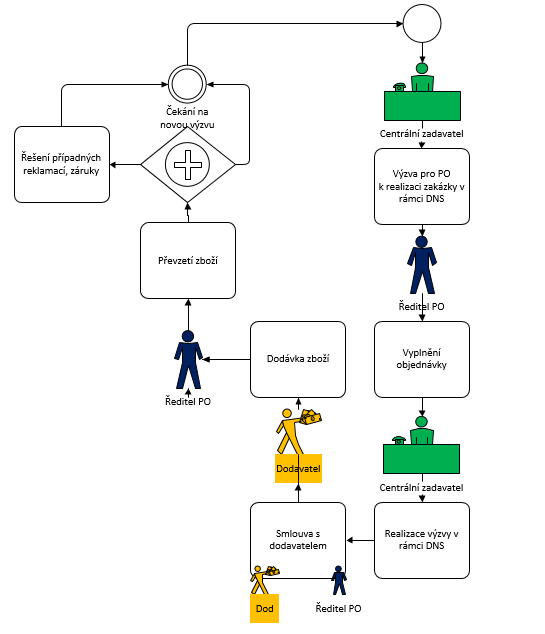 V případě, že se administrativní zátěž příspěvkové organizace omezí pouze na vyplnění objednávky výběrem z katalogu a na převzetí nakoupeného zboží (samozřejmě včetně úhrady) s tím, že realizaci veškeré související administrace provede PK KV, nebude tento nový způsob řešení nákupního procesu přijímán ze strany organizací negativně.Funkcionalita dostupných nástrojůProtože administraci složitého nákupního procesu nelze provádět bez nástroje, který organizacím ulehčí, zpřehlední a zjednoduší práci, byl v rámci IROP podán projekt „Služby technologického centra Kraje Vysočina 2016“. Součástí tohoto projektu je nástroj na řešení společných nákupů. Tento systém umožní sběr požadavků na nákup, evidenci informací o nákupech i udržování směrnic a závazných postupů pro nákupní procesy. Účelem je efektivnější využívání veřejných prostředků, zprůhlednění cen nakupovaných komodit, nastavení systému monitoringu a plánování činností oblasti nákupů při dodržení zákonných postupů a interních předpisů zřizovatele. Vše podle požadavků uvedených v tabulce:Tabulka 20 – Funkcionality SW, který v rámci IROP získá Kraj Vysočina pro řešení nákupního procesuTabulka 21 – Bilance SWOT - posouzení důvodů pro realizaciZ rozhodovací matice dle obrázku vyplývá, že nejvyšší hodnocení mají silné stránky a příležitosti. Především kladně je hodnocena existence Projektové kanceláře Kraje Vysočina, příspěvkové organizace, která má řešení této problematiky přímo v hlavní činnosti – viz Zřizovací listina. Taktéž současný SW nástroj pro evidenci a administraci veřejných zakázek je již základem pro to, aby mohlo dojít k zavedení stabilnějšího systému, který zprůhlední cenu a kvalitu nakupovaných položek kraje a jeho příspěvkových organizací. Největším problémem je neexistence nástavbového SW, který by řešil proces sběru požadavků na nákup komodit vhodných pro centralizované i decentralizované nakupování a následně kontrolu realizace dodávek. Je potřeba dokonale zvládnout vstupní analýzu, aby nedošlo k selhání systému díky nerealistickému, resp. špatnému zadání, protože by se mohlo stát, že administrativní náročnost nového systému převýší pozitiva zavedení nového systému. Důležité je rovněž řešit otázku vytvoření katalogu zboží (a jeho pravidelnou aktualizaci), protože ten je základem pro nasazení jakéhokoliv nového nástroje a bezproblémovou identifikaci a objednávání zboží (a to se netýká pouze kancelářského materiálu, čisticích a hygienických prostředků, ale jakéhokoliv dalšího potencionálně zařazeného zboží).Proč Dynamický nákupní systémPro nákup kancelářských potřeb a hygienických a čisticích prostředků je vhodné zavést Dynamický nákupní systém (dále jen „DNS“). Důvody jsou následující:Jsou předem definované a sjednocené základní požadavky (technické, servisní a obchodní podmínky).Lze zapojit regionální dodavatele, a to po celou dobu, pro kterou bude DNS otevřen. Poměrně rychlá reakce na technický vývoj a změny na trhu z důvodu průběžných výzev v rámci DNS.Ceny zboží dynamicky sledují cenový vývoj na trhu (vývoj cen směrem nahoru ale i dolů).Sníží se formální zátěž zaměstnanců PO (veřejných zadavatelů), zvýšená zátěže je přesunuta na centrálního zadavatele.Zvýší se odpovědnost za dodržování zákona o zadávání veřejných zakázek u pověřujících zadavatelů, a to přenesením na centrálního zadavatele. Co je nutné připravitPřipravit, schválit a uzavřít Smlouvu o společném postupu centrálního zadavatele a příspěvkových organizací k zavedení dynamického nákupního systému, smlouvu o centrálním zadávání je nutné uzavřít nejpozději před zadáním konkrétní veřejné zakázky v dynamickém nákupním systému.Doporučuje se zřídit Řídící orgán, který:průběžně zpracovává analýzu potřebných komodit a zařazuje/vyřazuje komodity do/ze seznamu centrálně zabezpečovaných komodit (Katalog zboží)připravuje pravidla centrálního nákupu, včetně vzorů zadávacích podmínekvyhodnocuje fungování systému centrálních nákupů, metodicky řídí centrální nákup analyzuje a vyhodnocuje centrální nákupy provádí průzkum trhu (prověřuje jeho možnosti vč. cen).Určit Centrálního zadavatele a definovat jeho práva a povinnosti:zpracovávat specifikace komodit a vymezovat jejich konkrétní parametry pomocí číselníku NIPEZ, tzn. udržovat aktivní Katalog zboží zasílat pověřujícím zadavatelům seznam plánovaných komodit a podklady k uplatnění svých požadavků,předkládat pověřujícím zadavatelům návrh zadávací dokumentace k připomínkám, uzavírat smlouvy CZ-VZ,po vypořádání připomínek k zadávací dokumentaci realizovat zadávací řízení, uzavírat smlouvy; aktualizovat potřeby pověřujících zadavatelů prověřovat, zda poskytnuté plnění odpovídá požadavkům na kvalitu, cenu, termíny dodání, množstvíDefinovat práva a povinnosti pověřujících zadavatelů uplatňovat své požadavky v rámci „předsběru“,realizovat minitendry či objednávky, uzavírat prováděcí (kupní) smlouvy,odůvodňovat plánovaný nákup od jiného než vybraného dodavatele nebo nákup nestandardního majetku,evidovat průběh nákupu v informačním systému centralizovaného zadávání veřejných zakázek.definovat rozsah zapojení příspěvkových organizací do procesudefinovat a nastavit způsoby řešení výzev v rámci DNSproškolit potencionální dodavatele v používání DNS, osvěta mezi dodavateli.V případě jiných nových komodit, které budou v průběhu následujících let doporučeny k centrálnímu nákupu, vyřešit i další možné způsoby provedení veřejné zakázky, např. rámcové smlouvy (vždy dle řešené komodity) Úkoly pro období do 31. 12. 2017Seznam tabulek a obrázkůTabulka 1 - Objem nákupu podle okresů – dle komodit v Kč	5Tabulka 2 - Objem nákupu podle okresů – komodity v detailním třídění v Kč	6Tabulka 3 – Spotřeba /objem nákupu podle měst – komodity v detailním třídění v Kč	8Tabulka 4 - Nákupy ve městech v Kč	10Tabulka 5 – Zastoupení komodit v okresních městech na celkové spotřebě	10Tabulka 6 – spektrum komodit – procentuální zastoupení nákupu	11Tabulka 7 – vyčíslení úspor jednotlivých komodit	12Tabulka 8 - Přehled předpokládaných úspor dle okresů	12Tabulka 9 - Přehled položky „Xerografický papír A4/80g (500 listů) - standardní kvalita Podle organizací	13Tabulka 10 - Objem nákupu čisticích a hygienických prostředků dle komodit v %	14Tabulka 11 – TOP 10 organizací s největším spektrem unifikovaných položek - počet	14Tabulka 12 – TOP 10 organizací s největším objemem nákupu unifikovaných položek – v Kč	15Tabulka 13 - Objem nákupu čisticích a hygienických prostředků podle okresů – dle komodit v Kč	15Tabulka 14 - Objem nákupu podle měst – komodity v detailním třídění v Kč	15Tabulka 15 – TOP nákupy čisticích a hygienických prostředků ve městech v Kč	16Tabulka 16 – procentuální zastoupení spotřeby čisticích a hygienických potřeb na celkové spotřebě dle okresů	17Tabulka 17 – vyčíslení úspor jednotlivých komodit čisticích a hygienických potřeb v Kč	17Tabulka 18 - Top 10 organizací s největším objemem nákupu kancelářských potřeb (řazeno abecedně)	18Tabulka 19 - Top 10 organizací s největším objemem nákupu čisticích a hygienických potřeb (řazeno abecedně)	18Tabulka 20 – Funkcionality SW, který v rámci IROP získá Kraj Vysočina pro řešení nákupního procesu	20Tabulka 21 – Bilance SWOT - posouzení důvodů pro realizaci	21Obrázek 1 – Grafické vyjádření zastoupení komodit v okresních městech na celkové spotřebě	11Obrázek 2 - Zastoupení spotřeby čisticích a hygienických potřeb v okresních městech na celkové spotřebě	17Obrázek 3 Proces objednávání zboží v rámci DNS – ideální varianta	19Autor dokumentuOdbor analýz a podpory řízení Krajského úřadu Kraje VysočinaProjektová kancelář Kraje Vysočina, příspěvková organizaceVerze1.0Datum vydání verze1. 3. 2017Cílová skupinavedení Kraje VysočinaÚčelTento dokument slouží pro vedení Kraje Vysočina jako podklad k rozhodnutí o řešení způsobu komplexního nákupního procesu kraje a zřizovaných příspěvkových organizací dle Programového prohlášení Rady Kraje Vysočina pro období 2016 - 2020Součet z objemu nákupu v KčHavlíčkův BrodJihlavaPelhřimovTřebíčŽďár nad SázavouCelkemarchivace a třídění297 873588 396236 728292 820243 6261 659 442Diáře38 28466 68939 79645 37532 954223 099drobné kancelářské potřeby42 22534 35817 02217 85025 179136 634hospodářské tiskopisy 37 25627 99429 74623 12220 384138 501kancelářská technika4 19210 2326872 4424 20021 753korekční pomůcky, barvy22 43523 78011 87616 92410 27285 287lepicí pásky, lepidla63 16044 47028 52542 72341 623220 501nezatříděno216 099200 09769 054270 101164 410919 760Obálky a balící prostředky121 711205 01463 26260 03594 454544 476papírové zboží643 9821 208 775585 725671 795674 7853 785 062psací potřeby a příslušenství85 974178 21877 276112 203113 779567 449sešívačky, děrovačky14 44644 46818 57112 54417 253107 282tabule, nástěnky a příslušenství37 56728 21830 99923 00930 684150 478Celkový součet1 625 2052 660 7081 209 2651 590 9431 473 6038 559 725Popisky řádkůHavlíčkův BrodJihlavaPelhřimovTřebíčŽďár nad SázavouCelkový součetarchivace a třídění297 873588 396236 728292 820243 6261 659 442archivace92 379189 78456 19884 77081 646504 777desky a obaly63 260283 81593 56046 23873 582560 455euroobal110 92990 14874 457150 63256 871483 038laminovací fólie10 68821 38512 40810 84523 64578 971hřbety20 6163 2641053357 88232 201diáře38 28466 68939 79645 37532 954223 099diář12 84220 23312 85313 4129 39868 737kalendář25 44346 45626 94331 96423 556154 362drobné kancelářské potřeby42 22534 35817 02217 85025 179136 634kalíšek na psací potřeby2931 1051621 560nůžky9 0158 1404 6654 0664 15230 037sponky4 5439 3635 7746 6907 39133 762drobné kancelářské potřeby28 37315 7506 5847 09513 47471 275hospodářské tiskopisy 37 25627 99429 74623 12220 384138 501tiskopisy37 25627 99429 74623 12220 384138 501kancelářská technika4 19210 2326872 4424 20021 753kancelářská technika4 19210 2326872 4424 20021 753korekční pomůcky, barvy22 43523 78011 87616 92410 27285 287korekční strojky a pásky19 43315 2329 88512 5467 44564 541razítkování3 0028 5491 9904 3782 82720 746lepící pásky, lepidla63 16044 47028 52542 72341 623220 501lepení63 16044 47028 52542 72341 623220 501nezatříděno216 099200 09769 054270 101164 410919 760bločky a špalíčky12 09412 094diář275446721etikety42 660142 85076 230261 740kalendář7061 0001691 875laminovací fólie3 3953 395(prázdné)212 704187 02226 394125 80588 011639 935Obálky a balící prostředky121 711205 01463 26260 03594 454544 476etikety11 23524 8587 51516 95612 69073 254motouz8 3278 26210 7673 26915 25945 883obálky102 150171 89544 98039 81066 505425 339papírové zboží643 9821 208 775585 725671 795674 7853 785 062bločky a špalíčky25 51031 55412 97918 82424 550113 416bloky, knihy, sešity19 58752 31237 23453 08828 819191 039papír598 8861 124 909535 512599 884621 4163 480 608psací potřeby a příslušenství85 974178 21877 276112 203113 779567 449ořezávátka1 6571 3693 1711 0872 1279 410popisovače a zvýrazňovače44 21177 16029 40361 55069 152281 475pravítka1 4241 7831 7069161 1626 990tužky, propisky38 68297 90642 99648 65141 338269 574sešívačky, děrovačky14 44644 46818 57112 54417 253107 282děrovačky, sešívačky, rozešívače14 44644 46818 57112 54417 253107 282tabule, nástěnky a příslušenství37 56728 21830 99923 00930 684150 478korková tabule9 8069 6327066 5376 73333 413křídy12 65110 56910 1466 30915 80955 484magnet tabule a příslušenství8 9674 9255 3825 7615 85630 892špendlíky, připínáčky1 0652 58211 9471 2901 19318 077tabule příslušenství5 0795112 8163 1121 09412 611Celkový součet1 625 2052 660 7081 209 2651 590 9431 473 6038 559 725Komodityarchivace a tříděnídiáředrobné kanc.potřebyhosp.tiskopisy kanc. technikakorekční pomůcky, barvylepicí pásky, lepidla nezatříděnoObálky a balící prostředkypapírové zbožípsací potřeby a přísl.Sešívačky, děrovačkytabule, nástěnky a přísl.Celkový součetBudkov1 5401 3319806561 0292201 98814 95686417 9223642 30144 151Bystřice nad Pernštejnem29 2485 9175 8951 9807827 5725507 57575 65628 4788786 128170 659Černovice57 6864 3541 9772 3872 3926 5896 1625 37143 7079 6122 0281 329143 595Havlíčkův Brod232 07126 50133 57529 2973 42718 83348 70955 055100 833501 30239 63110 35025 6991 125 282Hrotovice46680140139260538605 8651652747 987Humpolec14 3926 8074 3637 8951 9294 2382 30113 897117 06320 5281 99413 307208 715Chotěboř13 3372 9475 1801 8057804 8739 0705 10349 27912 3292246 629111 555Jemnice2 2602604846291 8308 6324738 4902 45025 508Jihlava571 91761 32133 76526 0529 89421 02940 742144 310201 1691 164 006172 18643 65425 2052 515 250Kamenice nad Lipou1 821585561358311 8423807 35650513 915Křižanov21 3081 5251 2793 0469837572 7751 76735 1924 4861 7492 27177 138Ledeč nad Sázavou25 7426 2301 6342 1411 2751 408121 1913 97343 5009 4721 3063 695221 568Moravské Budějovice16 3726 8818702 7487563 6983 3006 69451 5457 7095766 822107 972Náměšť nad Oslavou9 7345887211 5181 5333 26911 3101 38529 6412 6942751362 683Nová Ves u Chotěboře8 5976558579895 2262 19524 3706 42550054150 354Nové Město na Moravě113 77911 54410 6298 8571 8684 32919 966128 71055 244345 28949 8537 6418 672766 380Pacov4 0722 7476931 6502802 0008608 5281 70465 8002 68090491 918Pelhřimov68 81124 6638 02915 5504073 22112 84952 06439 036292 99530 9186 85116 308571 701Polná5 8896303026259232 2381 42616 5861 2084759930 400Pošná88 9476391 0212 2291 1181 57689952 7386 4166 251161 833Rovečné515450362284203 6791504 6682 56612 712Senožaty1 0003793845721 9746 0646 6175435617 588Strážek6 0992 8675052 0858426101 09816 3732 8818524 41038 623Komodityarchivace a tříděnídiáředrobné kanc.potřebyhosp.tiskopisy kanc. technikakorekční pomůcky, barvylepicí pásky, lepidlanezatříděnoObálky a balící prostředkypapírové zbožípsací potřeby a přísl.Sešívačky, děrovačkytabule, nástěnky a přísl.Celkový součetSvětlá nad Sázavou17 6261 4466892 5404955582 09029 7548 57111 06314 99993675291 519Telč4 8851 2452229453383021 5994 8121 3858 8351 4601901 91428 133Třebíč262 44736 31514 71617 4301 27414 15431 400231 90350 558558 33398 82111 41913 8731 342 643Třešť5 7053 493683732 4501 20548 7361 03419 3473 3641501 00186 925Velká Bíteš2 2391 007175734207 5451746311 696Velké Meziříčí25 0772 6612 9701 6067553 8935 18622 04269 3387 2291 4093 453145 617Věž5001 1604926172708551 0281 03614 4703 1181 13025224 928Žďár nad Sázavou45 3617 9912 8592 4071 3492 3153 12929 9646 158120 72318 1124 7245 687250 779Celkový součet1 659 442223 099136 634138 50121 75385 287220 501919 760544 4763 785 062567 449107 282150 4788 559 725KomodityHavlíčkův BrodJihlavaPelhřimovTřebíčŽďár nad SázavouCelkemarchivace a třídění232 071571 91768 811262 44745 3611 180 607Diáře26 50161 32124 66336 3157 991156 792drobné kancelářské potřeby33 57533 7658 02914 7162 85992 943hospodářské tiskopisy 29 29726 05215 55017 4302 40790 737kancelářská technika3 4279 8944071 2741 34916 352korekční pomůcky, barvy18 83321 0293 22114 1542 31559 552lepicí pásky, lepidla48 70940 74212 84931 4003 129136 829nezatříděno55 055144 31052 064231 90329 964513 296Obálky a balící prostředky100 833201 16939 03650 5586 158397 753papírové zboží501 3021 164 006292 995558 333120 7232 637 358psací potřeby a příslušenství39 631172 18630 91898 82118 112359 667sešívačky, děrovačky10 35043 6546 85111 4194 72476 997tabule, nástěnky a příslušenství25 69925 20516 30813 8735 68786 771Celkový součet1 125 2822 515 250571 7011 342 643250 7795 805 655KomodityZastoupení nákupu v okresním městěarchivace a třídění71,14%Diáře70,28%drobné kancelářské potřeby68,02%hospodářské tiskopisy 65,51%kancelářská technika75,17%korekční pomůcky, barvy69,83%lepicí pásky, lepidla62,05%nezatříděno55,81%Obálky a balící prostředky73,05%papírové zboží69,68%psací potřeby a příslušenství63,38%sešívačky, děrovačky71,77%tabule, nástěnky a příslušenství57,66%Celkový součet67,83% Komodityzastoupení komodit na celkové spotřeběarchivace a třídění19,39%diáře2,61%drobné kancelářské potřeby1,60%hospodářské tiskopisy 1,62%kancelářská technika0,25%korekční pomůcky, barvy1,00%lepicí pásky, lepidla2,58%nezatříděno10,75%Obálky a balící prostředky6,36%papírové zboží44,22%psací potřeby a příslušenství6,63%sešívačky, děrovačky1,25%tabule, nástěnky a příslušenství1,76%Celkový součet100,00%KomoditySoučet z objemu nákupuSoučet z objemu nákupu – ceny trhu(-) úspora, (+) ztrátaarchivace a třídění1 659 442,35826 992,18-832 450 Kčdiáře223 098,5589 089,65-134 009 Kčdrobné kancelářské potřeby136 634,1262 565,89-74 068 Kčhospodářské tiskopisy 138 501,36119 479,97-19 021 Kčkancelářská technika21 753,174 352,08-17 401 Kčkorekční pomůcky, barvy85 287,1233 801,12-51 486 Kčlepicí pásky, lepidla220 500,91146 446,91-74 054 KčObálky a balící prostředky544 475,70290 820,47-253 655 Kčpapírové zboží3 785 062,443 386 637,09-398 425 Kčpsací potřeby a příslušenství567 449,34319 248,59-248 201 Kčsešívačky, děrovačky107 282,2030 251,89-77 030 Kčtabule, nástěnky a příslušenství150 477,7783 978,89-66 499 KčCelkový součet7 639 965,055 393 664,73-2 246 300 KčKomodityHavlíčkův BrodJihlavaPelhřimovTřebíčŽďár nad SázavouCelkemarchivace a třídění-131 281 Kč-346 402 Kč-129 844 Kč-125 210 Kč-99 713 Kč-832 450 Kčdiáře-21 360 Kč-41 649 Kč-27 768 Kč-26 605 Kč-16 627 Kč-134 009 Kčdrobné kancelářské potřeby-22 903 Kč-17 309 Kč-9 134 Kč-8 928 Kč-15 795 Kč-74 068 Kčhospodářské tiskopisy -4 501 Kč-1 998 Kč-7 861 Kč-3 991 Kč-671 Kč-19 021 Kčkancelářská technika-3 389 Kč-8 500 Kč-476 Kč-1 554 Kč-3 482 Kč-17 401 Kčkorekční pomůcky, barvy-15 021 Kč-14 188 Kč-6 890 Kč-9 263 Kč-6 123 Kč-51 486 Kčlepicí pásky, lepidla, -34 235 Kč-13 816 Kč-12 353 Kč6 367 Kč-20 018 Kč-74 054 KčObálky a balící prostředky-83 073 Kč-87 712 Kč-27 099 Kč-11 350 Kč-44 421 Kč-253 655 Kčpapírové zboží-294 018 Kč-9 127 Kč-48 777 Kč28 080 Kč-74 583 Kč-398 425 Kčpsací potřeby a příslušenství-37 236 Kč-89 997 Kč-34 133 Kč-55 781 Kč-31 054 Kč-248 201 Kčsešívačky, děrovačky-10 513 Kč-30 954 Kč-14 315 Kč-9 131 Kč-12 118 Kč-77 030 Kčtabule, nástěnky a příslušenství-11 938 Kč-16 220 Kč-18 813 Kč-8 011 Kč-11 517 Kč-66 499 KčCelkový součet-669 467 Kč-677 872 Kč-337 463 Kč-225 376 Kč-336 122 Kč-2 246 300 KčPoložkový rozpis(-) úspora,   (+) ztrátaXerografický papír A4/80g (500 listů) - standardní kvalita86 926,89 Česká zemědělská akademie v Humpolci, střední škola-2 066,68 Dětský domov, Senožaty 19916,10 Domov Háj, příspěvková organizace147,75 Domov Kopretina Černovice, příspěvková organizace30,25 Galerie výtvarného umění v Havlíčkově Brodě2 904,00 Gymnázium Havlíčkův Brod-12 100,00 Gymnázium Jihlava4 336,50 Horácké divadlo Jihlava, příspěvková organizace327,30 Krajská knihovna Vysočiny-2 737,02 Krajský úřad Kraje Vysočina5 410,88 Muzeum Vysočiny Havlíčkův Brod, příspěvková organizace124,15 Muzeum Vysočiny Jihlava, příspěvková organizace-651,27 Muzeum Vysočiny Třebíč, příspěvková organizace680,80 Nemocnice Třebíč, příspěvková organizace108 537,00 Obchodní akademie, Střední zdravotnická škola, Střední odborná škola služeb a Jazyková škola s právem státní jazykové zkoušky Jihlava-1 123,07 Pedagogicko-psychologická poradna, Speciálně pedagogické centrum a Praktická škola Žďár nad Sázavou853,05 Střední průmyslová škola Třebíč1 355,20 Střední škola průmyslová, technická a automobilní Jihlava980,10 Školní statek, Humpolec, Dusilov 3842 152,80 Trojlístek – centrum pro děti a rodinu Kamenice nad Lipou, příspěvková organizace166,00 Vysočina Education, školské zařízení pro další vzdělávání pedagogických pracovníků a středisko služeb školám, příspěvková organizace-4 307,60 Vyšší odborná škola a Střední průmyslová škola Žďár nad Sázavou36,06 Vyšší odborná škola a Střední škola veterinární, zemědělská a zdravotnická Třebíč-27 833,10 Vyšší odborná škola, Obchodní akademie a Střední odborné učiliště technické Chotěboř1 472,85 Základní škola a Praktická škola Moravské Budějovice, Dobrovského 11-5,40 Základní škola Nové Město na Moravě, Malá 154151,25 Základní škola Pelhřimov, Komenského 132618,20 Základní škola Třebíč, Cyrilometodějská 22-13,20 Zdravotnická záchranná služba Kraje Vysočina, příspěvková organizace8 064,00 Celkový součet86 926,89 Popisky řádkůSpotřeba v aktuálních cenách PO s DPH v %Počet unifikovaných položekČisticí prostředky65,02%1 493Toaletní papír16,54%112Kartáčnické výrobky různých typů0,32%34Papírové ručníky a ubrousky18,11%55Celkový součet100,00%1 694název organizaceČisticí prostředkyToaletní papírPapírové ručníky a ubrouskyKartáčnické výrobky různých typůcelkemČeská zemědělská akademie v Humpolci, střední škola156156Vyšší odborná škola a Střední průmyslová škola Žďár nad Sázavou381553Domov pro seniory Třebíč, Koutkova -Kubešova3411743Nemocnice Havlíčkův Brod303336Nemocnice Třebíč31334Obchodní akademie a Hotelová škola H. B.33134Dětský domov Náměšť nad Oslavou281231Domov Ždírec291131Domov ve Věži261330VOŠ a SŠVZZ Třebíč27330název organizaceČisticí prostředkyKartáčnické výrobky různých typůPapírové ručníky a ubrouskyToaletní papírCelkový součetNemocnice Havlíčkův Brod231 005703 16681 0951 015 266Nemocnice Jihlava, příspěvková organizace311 270137 388448 658Domov pro seniory Třebíč, Koutkova -Kubešova218 3886 515118 5006 636350 039Nemocnice Třebíč166 57779 970246 547Obchodní akademie a Hotelová škola H. B.125 02897 680222 708Střední odborná škola a Střední odborné učiliště Třešť217 978217 978Domov důchodců Proseč u Pošné, p. o.54 200138 00019 200211 400Nemocnice Nové Město na Moravě128 60377 130205 733Domov pro seniory Třebíč mant. Curieových140 11353 640193 753Domov pro seniory, H. B.131 18947 338178 527KomodityHBJIPETRZRCelkový součetČisticí prostředky947 2361 170 955755 7481 169 582913 2004 956 722Toaletní papír245 008300 988264 114204 252246 3451 260 706Kartáčnické výrobky různých typů9 4706 7038 36124 534Papírové ručníky a ubrousky815 34561 081227 593212 01664 8311 380 867Celkový součet2 017 0591 533 0251 247 4551 592 5531 232 7387 622 829MěstaČistící prostředkyToaletní papírKartáčnické výrobky různých typůPapírové ručníky a ubrouskyCelkový součetBudkov29 6764 06596834 709Bystřice nad Pernštejnem89 68033 9057 920131 505Černovice134 21860 72925 770220 717Havlíčkův Brod589 150192 110778 1761 559 435Hrotovice7 0954 8331 46313 391Humpolec217 10649 166835267 107Chotěboř58 31212 2398 38578 937Jemnice6 2278907 117Jihlava831 304275 14748 8531 155 304Kamenice nad Lipou32 7995 94538 743Křižanov64 57424 13911 292100 005Ledeč nad Sázavou76 1005 22616 17297 498Moravské Budějovice152 24512 710266165 222Náměšť nad Oslavou108 7801 99116 656127 427Nová Ves u Chotěboře15 39715 397Nové Město na Moravě201 16985 3681 825288 362Nové Syrovice30 79040 1519 58680 528Pacov115 18024 0003 750142 930Pelhřimov164 743105 07559 238329 056Polná89 9893 14112 040105 170Pošná54 20019 200138 000211 400Rovečné12 4902 80015 290Senožaty37 50237 502Strážek132 86718 500151 367Světlá nad Sázavou116 42624 6339 4709 104159 634Telč31 68422 70018954 573Třebíč834 768140 5026 703182 1881 164 160Třešť217 978217 978Velká Bíteš5 9513 7759 726Velké Meziříčí219 19456 27442 794318 262Věž91 85110 8003 508106 159Žďár nad Sázavou187 27721 5848 3611 000218 222Celkový součet4 956 7221 260 70624 5341 380 8677 622 829Vybrané městaČisticí prostředkyToaletní papírKartáčnické výrobky různých typůPapírové ručníky a ubrouskyCelkový součetHavlíčkův Brod589 150192 110778 1761 559 435Jihlava831 304275 14748 8531 155 304Třebíč834 768140 5026 703182 1881 164 160Celkový součet2 255 222607 7586 7031 009 2163 878 899KomodityHBJIPETRZRČisticí prostředky19%24%15%24%18%Toaletní papír19%24%21%16%20%Kartáčnické výrobky různých typů39%0%0%27%34%Papírové ručníky a ubrousky59%4%16%15%5%Celkový součet26%20%16%21%16%KategorieHBJIPETRZR(-) úspora, (+) ztrátaČisticí prostředky-385 676-278 657-243 395-318 206-186 387-1 412 321Toaletní papír-26 26579 570-40 572-37 539-12 686-37 492Kartáčnické výrobky různých typů-3 286-3 867-4 476-11 628Papírové ručníky a ubrousky-277 0143 535-100 713-19 548-26 562-420 302Celkový součet-692 241-195 552-384 680-379 160-230 111-1 881 743Gymnázium Havlíčkův BrodKrajská správa a údržba silnic Vysočiny, příspěvková organizaceKrajský úřad Kraje VysočinaNemocnice Havlíčkův Brod, příspěvková organizaceNemocnice Jihlava, příspěvková organizaceNemocnice Nové Město na Moravě, příspěvková organizaceNemocnice Pelhřimov, příspěvková organizaceNemocnice Třebíč, příspěvková organizaceStřední škola stavební JihlavaDomov pro seniory Třebíč, Koutkova -KubešovaDomov důchodců Proseč u Pošné, p.o.Domov pro seniory Třebíč mant. CurieovýchDomov pro seniory, H. B.Nemocnice Havlíčkův BrodNemocnice Jihlava, příspěvková organizaceNemocnice TřebíčNemocnice Nové Město na MoravěObchodní akademie a Hotelová škola H. B.Střední odborná škola a Střední odborné učiliště TřešťIDPopisSN01SW umožňuje založení požadavku na nákup na úrovní Kraje Vysočina i příspěvkové organizaceSN02SW umožnuje vytvářet, udržovat a spravovat číselníky komodit určených pro centrální nákupy, přičemž číselníky mohou být specificky oborově zaměřené např. pro vybranou skupinu PO (nemocnice, školy apod.)SN03SW umožňuje centrální plánování sběr a vyhodnocení požadavků na nákup od všech účastníků systémuSN04SW umožňuje organizaci nákupu nejen v pohledu centrálního nákupu KV, ale i nákupu vybraných typů komodit organizovaných pověřenými PO na úrovni oborových komodit (typicky např. zdravotnické organizace, školy)SN05SW umožňuje v případě, že tato operace není řešena v rámci jiného SW (typicky SW pro řídící kontrolu) schválení nákupního požadavku na příslušné schvalovací úrovni včetně uchování relevantních údajů o průběhu schválení (finanční kontrola)SN06SW je procesně orientovaný aby typové situace bylo možno řešit pomocí přednastavených procesních postupů. SN07SW umožňuje oslovení dodavatelů jak přímo, tak předáním požadavku do systému eZAK, kde je další postup zpracován dle příslušného typu oslovení či veřejné soutěžeSN08SW je schopen integrace se systémem eZAK na úrovni vstupu i výstupu dat včetně předání stavu zpracování příslušným procesním krokemSN09SW umožňuje sledovat, filtrovat, třídit a vyhodnocovat shromážděná data o podnětech pro nákupy tak, aby bylo možno se efektivně rozhodovat o organizaci nákupůSN10SW umožňuje funkčnost interního eShopu, kde účastníci systému mohou vybírat z příslušné množiny komodit a zařazovat tyto komodity do požadavku na nákupSN11SW umožňuje organizovat nákup komodit i v režimu tzv. rámcových smluv, kdy jsou účastníkům systému dány přesné podmínky a instrukce jak postupovat při požadavku na nákup vybrané komodity SN12SW umožňuje vytváření elektronických katalogůSN13SW podporuje ve vazbě na systém eZAK režim tzv. dynamického nákupního systému (DNS) typicky s měsíční periodou výzev vybrané skupiny komoditSN14SW umožňuje exportovat data pro potřeby jejich dalšího spravování v Datovém skladuSN15SW udržuje historii realizovaných nákupů především pro účely vyhodnocováníSN16SW umožňuje vedení databáze dodavatelů včetně nástrojů na jejich vyhodnocováníSN17SW umožňuje monitorovat celý nákupní proces v jeho životním cykluSN18SW umožňuje řízení oprávnění a přístupů uživatelů na základě uživatelských rolíSN19SW umožňuje sledovat/hlídat předem nastavené limity na komoditu, jež jsou nastaveny dle organizačního uspořádání (kraj resp. jednotlivé příspěvkové organizace, a to včetně vztahu k ZVZSN20SW umožňuje integraci s dalšími vybranými systémy kraje – typicky např. objednávkový systém, evidence smluv kraje a příspěvkových organizacíSN21SW umožňuje sledovat nákup položek na schválenou výjimku, tj. mimo systém komodit, které byly vysoutěženy veřejnou zakázkouSilné stránkyváhabodováníVýsledekPříležitostiváhabodováníVýsledekvůle řešit problematiku nákupního procesu (programové prohlášení Rady Kraje Vysočina0,2081,6zavedení stabilního systému0,20102,0silný SW nástroj pro zadávání a evidenci veřejných zakázek0,20102,0efektivnější využívání veřejných prostředků0,40104,0požadavek některých PO řešit problematiku nákupního procesu 0,1070,7společné řízení a plánování kraje a PO0,180,8potenciál pro zajištění jednotných metodik a postupů0,2081,6jednotná, centralizovaná metodika0,2081,6Organizace, prostřednictvím které lze proces realizovat, tým odborníků, vzdělávání0,30103,0Zrušení zátěže PO, posílit jejich možnost soustředit se více na vlastní náplň činnosti 0,2061,2Výsledek silné stránky1,008,9Výsledek příležitosti1,009,6Slabé stránkyváhabodováníVýsledekHrozbyváhabodováníVýsledekneexistence nástavbového SW0,30-10-3,0systém nebude podporován shora a zdola0,20-7- 1,4proces zadávání veřejných zakázek je administrativně náročný0,20-7-1,4administrativní náročnost převýší pozitiva zavedení0,30-8-2,4antagonistické postoje příspěvkových organizací0,20-8-1,6selhání systému díky nerealistickému, resp. špatnému zadání0,20-10- 2,0neexistence celokrajské strategie v oblasti nákupního procesu0,10-7-0,7dodavatelé nebudou projevovat zájem o účast na zakázkách0,20-8- 1,6Neexistence jednotných katalogů zboží 0,20-8-1,6organizace nakoupí SW z vlastního rozpočtu - roztříštěnost0,1-2-0,2Výsledek slabé stránky1,00-8,3Výsledek hrozby1,00-8,6Výslední stav0,6Výslední stav1,2ČlenovéZástupci OAPŘZástupci PK KV Ředitelka sekce ekonomiky a podporyCentrální zadavatelKraj VysočinaProjektová kancelář Kraje Vysočina, příspěvková organizaceU specifických komodit (např. zdravotnický materiál) jiná k tomu pověřená PO Veřejní (pověřující) zadavateléVeřejní (pověřující) zadavateléKraj, příspěvkové organizaceKraj, příspěvkové organizacevarianta – dobrovolná účastV době, kdy prozatím chybí SW nástrojvarianta – povinná účastPo instalaci kompletního elektronického nástrojeDočasné řešení pro obě variantyDo doby pořízení SW nástroje realizovat centrální nákup pro vybrané položky z analyzovaných komodit, a to z důvodu nevhodnosti použití excelovských tabulek (vysoká chybovost uživatelů i zpracovatelů podkladů při přenosech dat od mnoha subjektů na mnoha položkách).Varianta 1všechny PO povinněVarianta 2 dobrovolná účast s povinným benchmarkingem cen pro organizace, které se společného nákupu neúčastní (ceny z individuální soutěže versus ceny z centrálního nákupu)pravidelné výzvy realizované centrálním zadavatelem (na základě poptávky centrálního zadavatele zaslané na pověřující zadavatele). Nastavit režim pro výzvy (pravidelné období, vzdálenosti, počet zapojených PO do výzvy apod.)Individuální výzvy realizované pověřujícími zadavateli mimo pravidelný režimVytvořit jednoznačný katalog kancelářských a hygienických potřeb a čisticích prostředků a to na podkladech této analýzy. Připravit technickou specifikaci položek tak, aby mohly být podávány výzvy v rámci DNS u kancelářských a hygienických potřeb a čisticích prostředků Vytvořit jednoznačný katalog kancelářských a hygienických potřeb a čisticích prostředků a to na podkladech této analýzy. Připravit technickou specifikaci položek tak, aby mohly být podávány výzvy v rámci DNS u kancelářských a hygienických potřeb a čisticích prostředků PK KV + OAPŘ za spolupráce ostatních PO30. 9. 2017Připravit veřejnou zakázku na dodávku SW nástroje na řešení nákupního procesu Kraje Vysočina a jím zřizovaných příspěvkových organizacíPřipravit veřejnou zakázku na dodávku SW nástroje na řešení nákupního procesu Kraje Vysočina a jím zřizovaných příspěvkových organizacíOAPŘ + OI30. 9. 2017Otevřít DNS na nákup kancelářských potřeb a DNS na nákup hygienických potřebOtevřít DNS na nákup kancelářských potřeb a DNS na nákup hygienických potřebOAPŘ + PK KV31. 12. 2017V případě, že projekt „Služby technologického centra Kraje Vysočina 2016“ bude schválen, zrealizovat veřejnou zakázku na dodávku SWV případě, že projekt „Služby technologického centra Kraje Vysočina 2016“ bude schválen, zrealizovat veřejnou zakázku na dodávku SWOAPŘ + OIPo schválení projektu dotačním orgánemPřipravit detailní plán implementace včetně plánu školení centrálních a pověřených zadavatelů. Implementovat SW pro výkon centrálního nákupu do reálné praxePřipravit detailní plán implementace včetně plánu školení centrálních a pověřených zadavatelů. Implementovat SW pro výkon centrálního nákupu do reálné praxeOAPŘ + OIPo podpisu smlouvy s dodavatelem SWZavést systém nákupního procesu v plném rozsahuZavést systém nákupního procesu v plném rozsahuOAPŘ + PK KVPo instalaci SW a následném rozhodnutí zřizovateleProvést výběr a standardizaci dalších komodit pro centrální nákupProvést výběr a standardizaci dalších komodit pro centrální nákupOAPŘ + PK KVprůběžně